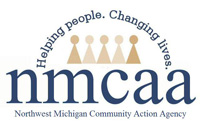 Cloth Diaper/Training Pants Changing ProcedurePolicy: Toilet training shall be planned cooperatively between the child’s regular caregiver and the parent so that the toilet routine established is consistent between the center and the child’s home. Diapers and training pants shall be checked frequently and changed when wet or soiled. Procedure:  1-10 from the Diaper Changing Procedure and Maintenance of Changing Tables/Surfaces posting must be adhered to in addition to the following:Each cloth diaper shall be covered with an outer waterproof covering. Outer coverings shall be removed as a singular unit with wet or soiled diapers and with wet or soiled training pants, if used.Diapers, training pants, and outer coverings shall not be reused until washed and sanitized. No rinsing of the contents shall occur at the center. Caregivers may dump the fecal contents of a cloth diaper or training pants into the toilet to be flushed, but they must not be rinsed.Soiled diapers shall be placed in a plastic-lined, covered container or a plastic-lined, closable bag made for cloth diapers, and used only for that child’s soiled diapers to be returned to the parents.Soiled diapers or training pants shall be stored and handled in a manner that will not contaminate any other items and shall not be accessible to children. Soiled diapers or training pants shall be removed from the center every day by the child’s parent or caregiver.  A child’s supply of clean diapers or training pants shall only be used for that child. Original: To Be Posted in Diapering Area for Infant Toddler ProgramsReferences: TA and Consultation Manual R400.8137 (6, 9 a-g)4/23 (revised 6/22)	                     EHS-HS Team\ADMIN\Procedure Manual\Postings\Cloth Diaper Changing Procedure